        K А Р А Р                                                                        Р Е Ш Е Н И Е«Об установлении дополнительных оснований признания безнадежными к взысканию недоимки по местным налогам (в том числе отмененным местным налогам), задолженности по пеням, штрафам по этим налогам, порядка их списания.          В соответствии с п.3 ст.59 Налогового кодекса Российской Федерации, Федеральным законом от 06.10.2003 №131-ФЗ «Об общих принципах организации местного самоуправления в Российской Федерации», РЕШИЛ:1. Установить, что безнадежными к взысканию признаются недоимка и задолженность по пеням и штрафам по местным налогам, числящиеся за отдельными налогоплательщиками, взыскание которых оказалось невозможным в случаях:1) наличия недоимки в сумме, не превышающей 100 рублей, срок взыскания которой в судебном порядке истек, а также начисленной на эту сумму задолженности по пеням и штрафам;2) вынесения судебным приставом-исполнителем постановления об окончании исполнительного производства и возвращение взыскателю исполнительного документа в случаях, установленных пунктами 3, 4 части 1 статьи 46 Федерального закона от 2 октября 2007 года N 229-ФЗ "Об исполнительном производстве", но не ранее истечения срока, установленного для предъявления исполнительных документов к исполнению;3) наличия недоимки, задолженности по пеням и штрафам у умерших или объявленных умершими физических лиц, наследники которых не вступили в право наследования в установленный срок;4) наличия задолженности по уплате пеней, срок взыскания которой в судебном порядке истек, при отсутствии недоимки, на которую они начислены;5) наличия недоимки и задолженности по пеням и штрафам по местным налогам, числящиеся за налогоплательщиками, являющимися физическими лицами, взыскание налоговыми органами которых оказалось невозможным в связи с истечением трехлетнего срока давности (согласно ст.196 ГК РФ) с момента их возникновения;6) наличия недоимки и задолженности по пеням и штрафам по местным налогам, числящиеся за налогоплательщиками, являющимися физическими лицами, взыскание налоговыми органами которых оказалось невозможным в связи с истечением срока подачи заявления в суд о взыскании задолженности, образовавшейся по состоянию на 01.01.2014 года.7) наличия задолженности организаций и физических лиц по отмененным местным налогам (в полном объеме по состоянию на дату вынесения решения о списании задолженности, за исключением сумм задолженности, включенных в реестр требований кредиторов по организациям, физическим лицам, находящимся в процедурах банкротства).Суммы задолженности организаций и физических лиц по отмененным местным налогам, уплаченные до издания настоящего Решения, возврату не подлежат.2. Документами, подтверждающими наличие дополнительных оснований, предусмотренных частью 1 настоящей статьи, являются:1) справка налогового органа о суммах недоимки и задолженности по пеням и штрафам с приложенной к ней расшифровкой периода образования задолженности при наличии обстоятельств, предусмотренных пунктами 1 - 7 части 1 настоящего решения;2) копия постановления судебного пристава-исполнителя об окончании исполнительного производства и о возвращении взыскателю исполнительного документа - при наличии обстоятельств, предусмотренных пунктом 2 части 1 настоящего решения;3) сведения о факте регистрации акта гражданского состояния о смерти физического лица, представляемые органами записи актов гражданского состояния, или копия свидетельства о смерти физического лица или копия решения суда об объявлении физического лица умершим - при наличии обстоятельств, предусмотренных пунктом 3 части 1 настоящего решения.         Статья 2      Решение о признании безнадежными к взысканию и списании недоимки и задолженности по пеням и штрафам физических лиц по местным налогам принимается налоговым органом по месту учета организации, физического лица.         Статья 3      3. Настоящее Решение вступает в силу в день, следующий за днем его официального обнародования на информационном стенде администрации сельского поселения Богдановский сельсовет по адресу: РБ, Миякинский район, с.Богданово, ул.Новая, 26.   Глава сельского поселения						З.Ф. Амировас.Богданово№8312.05.2017 г.Башkортостан РеспубликаhыМиeкe районы муниципаль районыныn Боfzан ауыл советы ауыл билeмehе Советы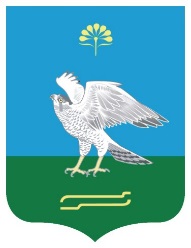 Совет сельского поселения Богдановский сельсовет муниципального района Миякинский район Республики Башкортостан